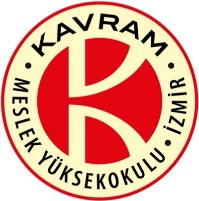 ÜRÜN MARKA-MODEL-MENŞEİ ÜLKE BİLGİ ÇİZELGESİFİRMA ÜNVANI :                                                                                                 KAŞE / İMZAYETKİLİ KİŞİ:** Firmalar verdikleri bilgilerin doğru olduklarını taahhüt etmişlerdir. Tüm yanlış bilgilendirmelerden firma sorumludur.Sıra NoMal AdıMarkaModelMenşei Ülke1Plastik Şeffaf Poşet Dosya (100’lü)2Plastik Telli Dosya (50’li)3Torba Zarf4Selefon Bant5Yazı Tahtası Kalemi6Yazı Tahtası Silgisi7Yazı Tahta Kalemi Mürekkebi8Kurşun Kalem Silgisi9FOTOĞRAF KAĞIDI A410A3 Fotokopi Kağıdı11A4 Fotokopi Kağıdı12Sürme Stick Yapıştırıcı13Sürme Stick Yapıştırıcı14Makas (büro tipi)15Asetat Kalemi16Dar Mekanizmalı Klasör17Geniş Mekanizmalı Klasör18Zımba Teli 19Zımba Teli20Ataş (6 numara)21Ataş (5 numara)22Dev Ataş23Zımba Makinesi (küçük)24Zımba Makinesi (orta)25Zımba Makinesi (büyük)26Raptiye27Maket Bıçağı28Maket Bıçağı Yedeği29Şerit Daksil 30İmza Kalemi31CD32Delgeç (Orta)33Delgeç (Küçük)34Istampa Mürekkebi35Cetvel 36Hesap Makinesi37Fosforlu Kalem38Evrak Rafı39Yapışkanlı Kağıt Post-It40Yapışkanlı Kağıt Post-It41Sıvı Yapıştırıcı (Japon Yapıştırıcısı)42Kalemlik 43Pilot Kalem44Sentetik Yapıştırıcılar45Toplu İğne46Cd zarfı47Koli Bandı48Delgeç (Büyük)49Ayraç (seperatör)50Paket Lastiği Kalın51Tel Sökücü (Zımba Açacağı)52Dvd53Tükenmez Kalem54İmza Dosyası 12Yp55İmza Dosyası 20Yp56Sıvı Daksil57Hamur Yapıştırıcı58Kalem Pil59Min. 0.7mm uç60Versatil Uçlu Kalem 0.7mm61Arşivleme Kutusu62Laser Etiket63Hasta Kayıt Protokol Defteri Ciltli64Zimmet Defteri Ciltli65Askılı Dosya 